           Spelling 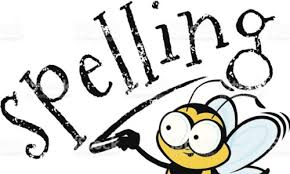 Learning intention: I can use spelling strategies to learn my spelling words. Red grouphttps://blogs.glowscotland.org.uk/nl/public/sthelens/uploads/sites/29690/2020/05/21114015/Red-group-spelling-activities.docxBlue grouphttps://blogs.glowscotland.org.uk/nl/public/sthelens/uploads/sites/29690/2020/05/21114021/Blue-group-spelling-activities.docxGreen grouphttps://blogs.glowscotland.org.uk/nl/public/sthelens/uploads/sites/29690/2020/05/21114028/Green-group-spelling-activities.docxYellow grouphttps://blogs.glowscotland.org.uk/nl/public/sthelens/uploads/sites/29690/2020/05/21114034/Yellow-group-spelling-activities.docx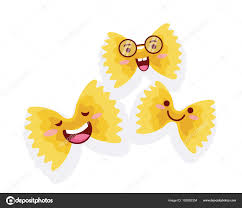 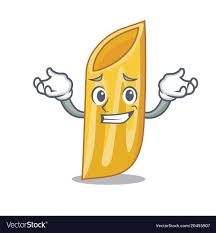 Comprehension QuestionsLearning intention: I can answer literal and inferential questions about a passage. 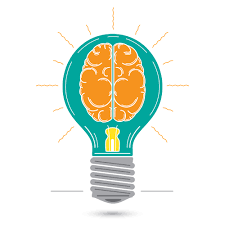 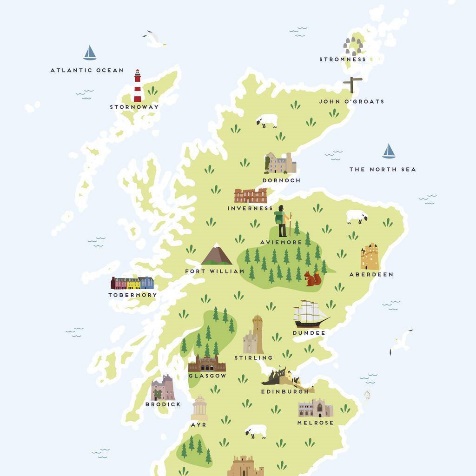 Red group - ***Blue group - **Green group - * Passage & comprehension questions https://blogs.glowscotland.org.uk/nl/public/sthelens/uploads/sites/29690/2020/05/21115533/cfe2-g-88-scotlands-landscape-differentiated-reading-comprehension-activity_ver_3.pdf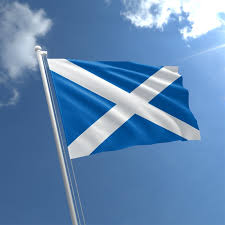 Number Talks      Addition/Subtraction/Multiplication StrategiesLI- I can use the NT strategies to calculate addition, subtraction and multiplication sums. Success CriteriaChoose your chilli challenge.Use a strategy for each sum.Show your workings.Check your answers with a calculator.Addition StrategiesSubtraction StrategiesMultiplication Strategies         Chilli Challenge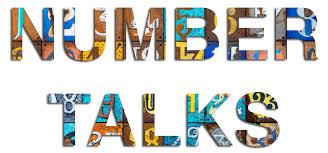 AreaWatch this PowerPoint about calculating area.Area PowerPointNow complete these worksheets.Area worksheetsHave some fun and play this game. This game involves using your knowledge of co-ordinates and area. Enjoy!Area game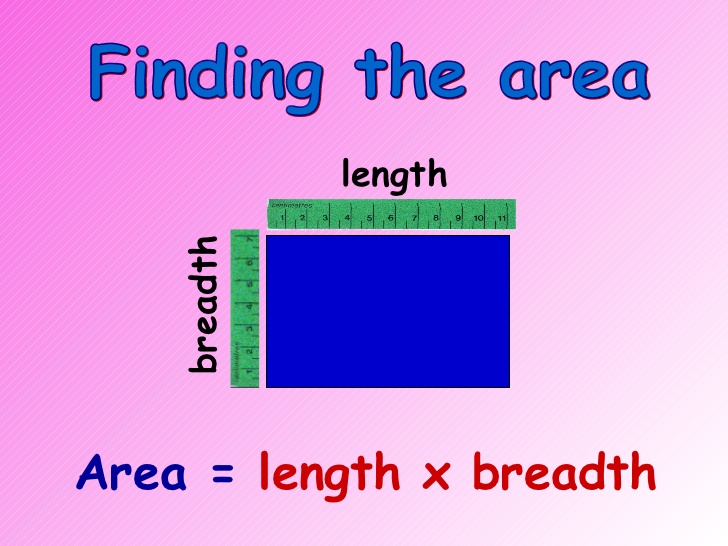 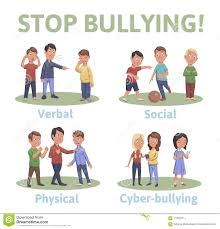 Learning about bullying Learning intentions To understand how behaviour and actions make people feel isolated.To know about different types of bullying that exist. Watch this PowerPointhttps://blogs.glowscotland.org.uk/nl/public/sthelens/uploads/sites/29690/2020/05/21133949/Antibullying-PowerPoint.pptComplete this activity https://blogs.glowscotland.org.uk/nl/public/sthelens/uploads/sites/29690/2020/05/21133952/Antibullying-activity.pdfChallenge!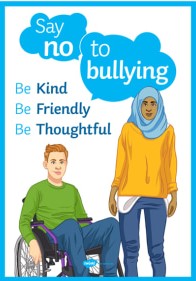 Red Group(prefix - anti)Blue Group (prefix - anti)Green Group (sh phoneme)Representations: sh, ti, chYellow Group(ie – long /ee/ sound)antisepticanticlockwiseantiaircraftanti-climaxantisocialantifreezeantibioticantibacterial antiviral antidoteantihistamineantibodyantisepticanticlockwiseanti-climaxantisocialantifreezeantibioticantibacterial antiviral antidoteantibodyshouldershriekshufflestationoptionrationalrelationbrochurechicchiffonbriefchiefthief thievegriefgrieve priestshieldfield shriekBreak into place value Compensation Friendly numbersAdding up in chunksMaking tensDoubles / near doublesBreak into place value Keeping a constant distance Adding up(number line)Counting backAdjust one number to make an easier sumFriendly numbers      e.g. 2 x 99= 2 x 100= 200 – 2 = 198Partial products e.g. 3 x 16= 3 x (10 + 6)= 30 + 18 = 48Doubling and halvinge.g. 4 x 9= 2 x 18= 1 x 36 = 36Breaking factors into smaller factorse.g. 8 x 5= 2 x 4 x5= 2 x 20 = 40Repeated additione.g. 4 x 9= 9 + 9 + 9 + 9= 36Mild ChallengeMedium ChallengeHot Challenge86 + 33 =73 + 25 =76 - 37 =80 - 63 =7 X 16 =3 X 13 =345 + 267 =727 + 547 =858 - 375 =434 - 293 =39 x 4 =26 X 5 =5435 + 1458 =6449 + 3908 =7557 - 4280 =4570 - 3567 =90 X 62 =65 X 44 =